Протокол №31засідання постійної комісії селищної ради з питань регламенту та депутатської діяльності, захисту та правопорядку23 лютого 2024 року        					смт. Олександрівкапостійна комісія з питань регламенту та депутатської діяльності, захисту та правопорядкуПрисутні:Голова постійної комісії – Самохвал Андрій Олександрович,члени постійної комісії – Тімченко Володимир Миколайович,                                            Мулявка Ігор Вікторович,                                            Куценко В’ячеслав Миколайович.Запрошені:ПОРЯДОК ДЕННИЙ:Відкриття засідання.Самохвал Андрій Олександрович – голова постійної комісіїПро стан виконання Програми розвитку земельних відносин Олександрівської територіальної громади на 2021-2023 роки.Вітер Микола Михайлович – начальник відділу земельних ресурсів та просторового планування Олександрівської селищної радиПро внесення змін до Програми «Поліцейський офіцер громади» на 2023-2025 роки.Найко Ігор Петрович – головний спеціаліст з питань запобігання та виявлення корупції, мобілізаційної роботи та цивільного захисту Олександрівської селищної ради4. Про внесення змін до рішення Олександрівської селищної ради від 28 січня  2021 року №137 «Про затвердження Програми цивільного захисту Олександрівської селищної ради Кропивницького району на 2021-2025 роки».Найко Ігор Петрович – головний спеціаліст з питань запобігання та виявлення корупції, мобілізаційної роботи та цивільного захисту Олександрівської селищної ради5. Про внесення змін до програми розвитку фізичної культури і спорту на території Олександрівської селищної ради на 2021-2024 роки.Олефіренко Владислав Юрійович – в.о. начальника відділу молоді та спорту Олександрівської селищної ради 6. Про внесення змін до рішення Олександрівської  селищної ради від 02.04.2021 року №400 «Про затвердження Програми «Місцеві стимули» для медичних працівників на 2021-2025 роки зі змінами».Гресь Алла Дмитрівна –  директор КНП «Олександрівська лікарня» Олександрівської селищної ради 7. Про внесення змін до рішення Олександрівської селищної ради від 24.12.2020 року №71 «Про затвердження цільової програми «Доступна та якісна медицина» на 2021-2025 роки зі змінами».Гресь Алла Дмитрівна –  директор КНП «Олександрівська лікарня» Олександрівської селищної ради 8. Про затвердження Програми організаційного забезпечення діяльності філії Державної установи «Центр пробації в Кіровоградській області на період 2024-2026 роки.Перевезій Сергій Миколайович – головний спеціаліст відділу економічного розвитку, інвестицій та комунальної власності Олександрівської селищної ради9. Про Програму фінансової підтримки на проведення припинення діяльності комунального підприємства села Бірки Олександрівської селищної ради.Заїченко Андрій Анатолійович – начальник відділу містобудування, архітектури, житлово-комунального господарства та благоустрою Олександрівської селищної ради10.Про звіт про виконання бюджету Олександрівської селищної територіальної громади за 2023 рік.Мартьянова Людмила Олександрівна – заступник начальника фінансового відділу Олександрівської селищної ради11.Про внесення змін до рішення селищної ради від  22 грудня 2023 року №4879 «Про бюджет Олександрівської селищної територіальної громади на 2024 рік».Мартьянова Людмила Олександрівна – заступник начальника фінансового відділу Олександрівської селищної ради12.Про передачу запасів комунальної власності Олександрівської селищної ради Кропивницького району Кіровоградської області ******.Семенченко Ірина Вікторівна – головний бухгалтер Олександрівської селищної ради13.Різне.1. СЛУХАЛИ: Інформацію Самохвала А.О., який повідомив, що: - до складу постійної комісії селищної ради з питань регламенту та депутатської діяльності, захисту та правопорядку входить 5 членів комісії, присутні на засіданні 4 членів комісії, кворум  є, засідання комісії є правомочним,та запропонував розпочати роботу і ознайомив присутніх з порядком денним засідання постійної комісії. Результати голосування:        «ЗА» - 4                                                  «ПРОТИ» - 0	«УТРИМАЛИСЬ» - 0                                        ПриймаєтьсяСЛУХАЛИ:2. Про стан виконання Програми розвитку земельних відносин Олександрівської територіальної громади на 2021-2023 роки.З інформацією виступив: Вітер Микола Михайлович – начальник відділу земельних ресурсів та просторового планування Олександрівської селищної радиВнесена пропозиція: Погодити запропонований проєкт рішення «Про стан виконання Програми розвитку земельних відносин Олександрівської територіальної громади на 2021-2023 роки» та винести на розгляд 50 сесії селищної ради восьмого скликання.Результати голосування:      «ЗА» - 4                                                  «ПРОТИ» - 0                                                  «УТРИМАЛИСЬ» - 0Прийнято висновок №279 (додається)СЛУХАЛИ:3. Про внесення змін до Програми «Поліцейський офіцер громади» на 2023-2025 роки. З інформацією виступив: Найко Ігор Петрович – головний спеціаліст з питань запобігання та виявлення корупції, мобілізаційної роботи та цивільного захисту Олександрівської селищної радиВнесена пропозиція: Погодити запропонований проєкт рішення «Про внесення змін до Програми «Поліцейський офіцер громади» на 2023-2025 роки» та винести на розгляд 50 сесії селищної ради восьмого скликання.Результати голосування:      «ЗА» - 4                                                  «ПРОТИ» - 0                                                  «УТРИМАЛИСЬ» - 0Прийнято висновок №280  (додається)СЛУХАЛИ:4. Про внесення змін до рішення Олександрівської селищної ради від 28 січня  2021 року №137 «Про затвердження Програми цивільного захисту Олександрівської селищної ради Кропивницького району на 2021-2025 роки».З інформацією виступив: Найко Ігор Петрович – головний спеціаліст з питань запобігання та виявлення корупції, мобілізаційної роботи та цивільного захисту Олександрівської селищної радиВнесена пропозиція: Погодити запропонований проєкт рішення «Про внесення змін до рішення Олександрівської селищної ради від 28 січня  2021 року №137 «Про затвердження Програми цивільного захисту Олександрівської селищної ради Кропивницького району на 2021-2025 роки» та винести на розгляд 50 сесії селищної ради восьмого скликання.Результати голосування:      «ЗА» - 4                                                  «ПРОТИ» - 0                                                  «УТРИМАЛИСЬ» - 0Прийнято висновок №281  (додається)СЛУХАЛИ:5. Про внесення змін до програми розвитку фізичної культури і спорту на території Олександрівської селищної ради на 2021-2024 роки. З інформацією виступив: Гончаренко Григорій Кіндратович – в.о. начальника відділу молоді та спорту Олександрівської селищної радиВнесена пропозиція: Погодити запропонований проєкт рішення «Про внесення змін до програми розвитку фізичної культури і спорту на території Олександрівської селищної ради на 2021-2024 роки» та винести на розгляд 50 сесії селищної ради восьмого скликання.Результати голосування:      «ЗА» - 4                                                  «ПРОТИ» - 0                                                  «УТРИМАЛИСЬ» - 0Прийнято висновок №282  (додається)СЛУХАЛИ:6. Про внесення змін до рішення Олександрівської  селищної ради від 02.04.2021 року №400 «Про затвердження Програми «Місцеві стимули» для медичних працівників на 2021-2025 роки зі змінами».З інформацією виступила: Гресь Алла Дмитрівна –  директор КНП «Олександрівська лікарня» Олександрівської селищної ради Внесена пропозиція: Погодити запропонований проєкт рішення «Про внесення змін до рішення Олександрівської  селищної ради від 02.04.2021 року №400 «Про затвердження Програми «Місцеві стимули» для медичних працівників на 2021-2025 роки зі змінами» та винести на розгляд 50 сесії селищної ради восьмого скликання.Результати голосування:      «ЗА» - 4                                                  «ПРОТИ» - 0                                                  «УТРИМАЛИСЬ» - 0Прийнято висновок №283  (додається)СЛУХАЛИ:7. Про внесення змін до рішення Олександрівської селищної ради від 24.12.2020 року №71 «Про затвердження цільової програми «Доступна та якісна медицина» на 2021-2025 роки зі змінами».З інформацією виступила: Гресь Алла Дмитрівна –  директор КНП «Олександрівська лікарня» Олександрівської селищної ради Внесена пропозиція: Погодити запропонований проєкт рішення «Про внесення змін до рішення Олександрівської селищної ради від 24.12.2020 року №71 «Про затвердження цільової програми «Доступна та якісна медицина» на 2021-2025 роки зі змінами» та винести на розгляд 50 сесії селищної ради восьмого скликання.Результати голосування:      «ЗА» - 4                                                  «ПРОТИ» - 0                                                  «УТРИМАЛИСЬ» - 0Прийнято висновок №284 (додається)СЛУХАЛИ:8. Про затвердження Програми організаційного забезпечення діяльності філії Державної установи «Центр пробації в Кіровоградській області на період 2024-2026 роки».З інформацією виступив: Перевезій Сергій Миколайович – начальник відділу економічного розвитку, інвестицій та комунальної власності Олександрівської селищної ради Внесена пропозиція: Погодити запропонований проєкт рішення «Про затвердження Програми організаційного забезпечення діяльності філії Державної установи «Центр пробації в Кіровоградській області на період 2024-2026 роки» та винести на розгляд 50 сесії селищної ради восьмого скликання.Результати голосування:      «ЗА» - 4                                                  «ПРОТИ» - 0                                                  «УТРИМАЛИСЬ» - 0Прийнято висновок №285  (додається)СЛУХАЛИ:9. Про Програму фінансової підтримки на проведення припинення діяльності комунального підприємства села Бірки Олександрівської селищної ради.З інформацією виступив: Заїченко Андрій Анатолійович – начальник відділу містобудування, архітектури, житлово-комунального господарства та благоустрою Олександрівської селищної радиВнесена пропозиція: Погодити запропонований проєкт рішення «Про Програму фінансової підтримки на проведення припинення діяльності комунального підприємства села Бірки Олександрівської селищної ради» та винести на розгляд 50 сесії селищної ради восьмого скликання.Результати голосування:      «ЗА» - 4                                                  «ПРОТИ» - 0                                                  «УТРИМАЛИСЬ» - 0Прийнято висновок №286  (додається)СЛУХАЛИ:10. Про звіт про виконання бюджету Олександрівської селищної територіальної громади за 2023 рік.З інформацією виступила: Мартьянова Людмила Олександрівна – заступник начальника фінансового відділу Олександрівської селищної радиВнесена пропозиція: Погодити запропонований проєкт рішення «Про звіт про виконання бюджету Олександрівської селищної територіальної громади за 2023 рік» та винести на розгляд 50 сесії селищної ради восьмого скликання та відправити на доопрацювання.Результати голосування:      «ЗА» - 4                                                  «ПРОТИ» - 0                                                  «УТРИМАЛИСЬ» - 0Прийнято висновок №287  (додається)СЛУХАЛИ:11. Про внесення змін до рішення селищної ради від  22 грудня 2023 року №4879 «Про бюджет Олександрівської селищної територіальної громади на 2024 рік».З інформацією виступила: Мартьянова Людмила Олександрівна – заступник начальника фінансового відділу Олександрівської селищної радиВнесена пропозиція: Вносяться зміни до  обсягу видаткової частини, визначеної у додатку 3 до рішення, а саме: збільшується обсяг видатків 2 425 800 на грн, в т.ч: по загальному фонду 457 800 грн, по спеціальному фонду 1 968 000 грн, з них: за рахунок  залучення залишку коштів по загальному фонду, що склався на рахунку станом на   01 січня  2024 року в сумі 2 425 800 грн, та перерозподілу видатків, а саме:По головному розпоряднику селищній раді збільшуються видатки на                    2 200 000 грн, з них по загальному фонду на  500 000 грн, по спеціальному фонду на  1 700 000  грн, а  саме:КПКВК МБ 9800 «Субвенція з місцевого бюджету державному бюджету на виконання програм соціально-економічного розвитку регіонів» збільшуються видатки на 2 200 000 грн, з них: по загальному фонду  500 000  грн, в т.ч: на виконання заходів Програми  «Оборона» на території Олександрівської селищної ради на 2024 рік  500 000 грн (******);по спеціальному фонду 1 700 000 грн, в т.ч: на виконання заходів Програми  «Оборона» на території Олександрівської селищної ради на 2024 рік 1 700 000  грн (******   500 000 грн,  та 1 200 000  грн для  ******).По головному розпоряднику-відділу освіти збільшуються видатки на  98 000 грн, з них: по спеціальному фонду  на  98 000  грн, а саме:КПКВК МБ 7321 «Будівництво 1 освітніх установ та закладів» збільшуються видатки по спеціальному фонду на 98 000 грн (виготовлення проектно-кошторисної документації та отримання експертизи  «Реконструкція споруди тиру КЗ «Красносільський ліцей» з метою облаштування найпростішого укриття за адресою: вул. Нова, 12а, с.Красносілля Кропивницького району Кіровоградської області»).По головному розпоряднику-відділу культури та туризму збільшуються видатки на 127 800 грн, з них по загальному фонду на 127 800 грн, а саме:КПКВК МБ 4030 «Забезпечення діяльності бібліотек» збільшуються видатки на 127 800 грн(нарахування на оплату праці). Та проводиться перерозподіл коштів між КЕКВ 2120 на 127 800 грн та направляється на КЕКВ 2210 в сумі 81 300 грн (матеріали для заміни електропроводки) та КЕКВ 2240 46 500 грн (послуги по заміні електропроводки).По головному розпоряднику-відділу молоді та спорту перерозподіляються видатки, а саме: по загальному фонду зменшуються на 170 000 грн  та направляються на видатки спеціального фонду 170 000 грн,  а саме:КПКВК МБ 5031 «Утримання та навчально-тренувальна робота комунальних дитячо-юнацьких спортивних шкіл» по загальному фонду зменшуються на 170 000 грн (заробітна плата) та направляються на видатки спеціального фонду 170 000 грн (придбання автобуса).На виконання «Комплексної програми соціальної підтримки окремих категорій громадян Олександрівської селищної ради на 2021-2025 роки» надати матеріальну допомогу Березенко Інні Олександрівні                                10 000 гривень; Заїченко Валентині Петрівні 10 000 гривень; Ульянченко Наталії Іванівні 10 000 гривень.Затвердити вцілому:доходи селищного бюджету у сумі 269 184 413 грн, у тому числі: доходи загального фонду селищного бюджету  у сумі 265 070 571 грн та доходи спеціального фонду селищного бюджету  у сумі 4 113 842 грн;видатки селищного бюджету у сумі 302 268 390 грн, у тому числі: видатки загального фонду селищного бюджету  у сумі 294 213 928 грн та видатки спеціального фонду селищного бюджету  у сумі 8 054 462 грн;визначити на 2024 рік:профіцит за загальним фондом бюджету Олександрівської селищної територіальної громади у сумі 3 940 620 грн;дефіцит за спеціальним фондом бюджету Олександрівської селищної територіальної громади у сумі  3 940 620 грн;викласти додатки  2,3,4,5 у новій редакції.затвердити на 2024 рік обсяги капітальних вкладень у розрізі інвестиційних проєктів згідно з додатком 6.погодити запропонований проєкт рішення «Про внесення змін до рішення селищної ради від  22 грудня 2023 року №4879 «Про бюджет Олександрівської селищної територіальної громади на 2024 рік» зі змінами  та винести на розгляд 50 сесії селищної ради восьмого скликання.Результати голосування:      «ЗА» - 4                                                  «ПРОТИ» - 0                                                  «УТРИМАЛИСЬ» - 0Прийнято висновок №288  (додається)СЛУХАЛИ:12. Про передачу запасів комунальної власності Олександрівської селищної ради Кропивницького району Кіровоградської області ******.З інформацією виступила: Семенченко Ірина Вікторівна – головний бухгалтер Олександрівської селищної радиВнесена пропозиція: Погодити запропонований проєкт рішення «Про передачу запасів комунальної власності Олександрівської селищної ради Кропивницького району Кіровоградської області ******» та винести на розгляд 50 сесії селищної ради восьмого скликання.Результати голосування:      «ЗА» - 4                                                  «ПРОТИ» - 0                                                  «УТРИМАЛИСЬ» - 0Прийнято висновок №289 (додається)13. Різне.Голова постійної комісії			           	Андрій САМОХВАЛОЛЕКСАНДРІВСЬКА СЕЛИЩНА РАДА КРОПИВНИЦЬКОГО РАЙОНУ КІРОВОГРАДСЬКОЇ ОБЛАСТІПостійна комісія селищної ради з питань регламенту та депутатської діяльності, захисту та правопорядкуВИСНОВКИсмт ОлександрівкаПро стан виконання Програми розвитку земельних відносин Олександрівської територіальної громади на 2021-2023 рокиВідповідно до  статті 47 Закону України «Про місцеве самоврядування в Україні», Регламенту роботи Олександрівської селищної ради Кропивницького району Кіровоградської області,постійна комісіяДІЙШЛА ВИСНОВКУ:Погодити запропонований проєкт рішення «Про стан виконання Програми розвитку земельних відносин Олександрівської територіальної громади на 2021-2023 роки» та винести на розгляд 50 сесії селищної ради восьмого скликання.Голова постійної комісії			           	Андрій САМОХВАЛОЛЕКСАНДРІВСЬКА СЕЛИЩНА РАДА КРОПИВНИЦЬКОГО РАЙОНУ КІРОВОГРАДСЬКОЇ ОБЛАСТІПостійна комісія селищної ради з питань регламенту та депутатської діяльності, захисту та правопорядкуВИСНОВКИсмт ОлександрівкаПро внесення змін до Програми «Поліцейський офіцер громади» на 2023-2025 рокиВідповідно до  статті 47 Закону України «Про місцеве самоврядування в Україні», Регламенту роботи Олександрівської селищної ради Кропивницького району Кіровоградської області,постійна комісіяДІЙШЛА ВИСНОВКУ:Погодити запропонований проєкт рішення «Про внесення змін до Програми «Поліцейський офіцер громади» на 2023-2025 роки» та винести на розгляд 50 сесії селищної ради восьмого скликання.Голова постійної комісії			           	Андрій САМОХВАЛОЛЕКСАНДРІВСЬКА СЕЛИЩНА РАДА КРОПИВНИЦЬКОГО РАЙОНУ КІРОВОГРАДСЬКОЇ ОБЛАСТІПостійна комісія селищної ради з питань регламенту та депутатської діяльності, захисту та правопорядкуВИСНОВКИсмт ОлександрівкаПро внесення змін до рішення Олександрівської селищної ради від 28 січня  2021 року №137 «Про затвердження Програми цивільного захисту Олександрівської селищної ради Кропивницького району на 2021-2025 рокиВідповідно до  статті 47 Закону України «Про місцеве самоврядування в Україні», Регламенту роботи Олександрівської селищної ради Кропивницького району Кіровоградської області,постійна комісіяДІЙШЛА ВИСНОВКУ:Погодити запропонований проєкт рішення «Про внесення змін до рішення Олександрівської селищної ради від 28 січня  2021 року №137 «Про затвердження Програми цивільного захисту Олександрівської селищної ради Кропивницького району на 2021-2025 роки» та винести на розгляд 50 сесії селищної ради восьмого скликання.Голова постійної комісії			           	Андрій САМОХВАЛОЛЕКСАНДРІВСЬКА СЕЛИЩНА РАДА КРОПИВНИЦЬКОГО РАЙОНУ КІРОВОГРАДСЬКОЇ ОБЛАСТІПостійна комісія селищної ради з питань регламенту та депутатської діяльності, захисту та правопорядкуВИСНОВКИсмт ОлександрівкаПро внесення змін до програми розвитку фізичної культури і спорту на території Олександрівської селищної ради на 2021-2024 рокиВідповідно до  статті 47 Закону України «Про місцеве самоврядування в Україні», Регламенту роботи Олександрівської селищної ради Кропивницького району Кіровоградської області,постійна комісіяДІЙШЛА ВИСНОВКУ:Погодити запропонований проєкт рішення «Про внесення змін до програми розвитку фізичної культури і спорту на території Олександрівської селищної ради на 2021-2024 роки» та винести на розгляд 50 сесії селищної ради восьмого скликання.Голова постійної комісії			           	Андрій САМОХВАЛОЛЕКСАНДРІВСЬКА СЕЛИЩНА РАДА КРОПИВНИЦЬКОГО РАЙОНУ КІРОВОГРАДСЬКОЇ ОБЛАСТІПостійна комісія селищної ради з питань регламенту та депутатської діяльності, захисту та правопорядкуВИСНОВКИсмт ОлександрівкаПро внесення змін до рішення Олександрівської  селищної ради від 02.04.2021 року №400 «Про затвердження Програми «Місцеві стимули» для медичних працівників на 2021-2025 роки зі змінамиВідповідно до  статті 47 Закону України «Про місцеве самоврядування в Україні», Регламенту роботи Олександрівської селищної ради Кропивницького району Кіровоградської області,постійна комісіяДІЙШЛА ВИСНОВКУ:Погодити запропонований проєкт рішення «Про внесення змін до рішення Олександрівської  селищної ради від 02.04.2021 року №400 «Про затвердження Програми «Місцеві стимули» для медичних працівників на 2021-2025 роки зі змінами» та винести на розгляд 50 сесії селищної ради восьмого скликання.Голова постійної комісії			           	Андрій САМОХВАЛОЛЕКСАНДРІВСЬКА СЕЛИЩНА РАДА КРОПИВНИЦЬКОГО РАЙОНУ КІРОВОГРАДСЬКОЇ ОБЛАСТІПостійна комісія селищної ради з питань регламенту та депутатської діяльності, захисту та правопорядкуВИСНОВКИсмт ОлександрівкаПро внесення змін до рішення Олександрівської селищної ради від 24.12.2020 року №71 «Про затвердження цільової програми «Доступна та якісна медицина» на 2021-2025 роки зі змінамиВідповідно до  статті 47 Закону України «Про місцеве самоврядування в Україні», Регламенту роботи Олександрівської селищної ради Кропивницького району Кіровоградської області,постійна комісіяДІЙШЛА ВИСНОВКУ:Погодити запропонований проєкт рішення «Про внесення змін до рішення Олександрівської селищної ради від 24.12.2020 року №71 «Про затвердження цільової програми «Доступна та якісна медицина» на 2021-2025 роки зі змінами» та винести на розгляд 50 сесії селищної ради восьмого скликання.Голова постійної комісії			           	Андрій САМОХВАЛОЛЕКСАНДРІВСЬКА СЕЛИЩНА РАДА КРОПИВНИЦЬКОГО РАЙОНУ КІРОВОГРАДСЬКОЇ ОБЛАСТІПостійна комісія селищної ради з питань регламенту та депутатської діяльності, захисту та правопорядкуВИСНОВКИсмт ОлександрівкаПро затвердження Програми організаційного забезпечення діяльності філії Державної установи «Центр пробації в Кіровоградській області на період 2024-2026 рокиВідповідно до  статті 47 Закону України «Про місцеве самоврядування в Україні», Регламенту роботи Олександрівської селищної ради Кропивницького району Кіровоградської області,постійна комісіяДІЙШЛА ВИСНОВКУ:Погодити запропонований проєкт рішення «Про затвердження Програми організаційного забезпечення діяльності філії Державної установи «Центр пробації в Кіровоградській області на період 2024-2026 роки» та винести на розгляд 50 сесії селищної ради восьмого скликання.Голова постійної комісії			           	Андрій САМОХВАЛОЛЕКСАНДРІВСЬКА СЕЛИЩНА РАДА КРОПИВНИЦЬКОГО РАЙОНУ КІРОВОГРАДСЬКОЇ ОБЛАСТІПостійна комісія селищної ради з питань регламенту та депутатської діяльності, захисту та правопорядкуВИСНОВКИсмт ОлександрівкаПро Програму фінансової підтримки на проведення припинення діяльності комунального підприємства села Бірки Олександрівської селищної радиВідповідно до  статті 47 Закону України «Про місцеве самоврядування в Україні», Регламенту роботи Олександрівської селищної ради Кропивницького району Кіровоградської області,постійна комісіяДІЙШЛА ВИСНОВКУ:Погодити запропонований проєкт рішення «Про Програму фінансової підтримки на проведення припинення діяльності комунального підприємства села Бірки Олександрівської селищної ради» та винести на розгляд 50 сесії селищної ради восьмого скликання.Голова постійної комісії			           	Андрій САМОХВАЛОЛЕКСАНДРІВСЬКА СЕЛИЩНА РАДА КРОПИВНИЦЬКОГО РАЙОНУ КІРОВОГРАДСЬКОЇ ОБЛАСТІПостійна комісія селищної ради з питань регламенту та депутатської діяльності, захисту та правопорядкуВИСНОВКИсмт ОлександрівкаПро звіт про виконання бюджету Олександрівської селищної територіальної громади за 2023 рікВідповідно до  статті 47 Закону України «Про місцеве самоврядування в Україні», Регламенту роботи Олександрівської селищної ради Кропивницького району Кіровоградської області,постійна комісіяДІЙШЛА ВИСНОВКУ:Погодити запропонований проєкт рішення «Про звіт про виконання бюджету Олександрівської селищної територіальної громади за 2023 рік» та винести на розгляд 50 сесії селищної ради восьмого скликання та відправити на доопрацювання.Голова постійної комісії			           	Андрій САМОХВАЛОЛЕКСАНДРІВСЬКА СЕЛИЩНА РАДА КРОПИВНИЦЬКОГО РАЙОНУ КІРОВОГРАДСЬКОЇ ОБЛАСТІПостійна комісія селищної ради з питань регламенту та депутатської діяльності, захисту та правопорядкуВИСНОВКИсмт ОлександрівкаПро внесення змін до рішення селищної ради від  22 грудня 2023 року №4879 «Про бюджет Олександрівської селищної територіальної громади на 2024 рік»Відповідно до  статті 47 Закону України «Про місцеве самоврядування в Україні», Регламенту роботи Олександрівської селищної ради Кропивницького району Кіровоградської області,постійна комісіяДІЙШЛА ВИСНОВКУ:Вносяться зміни до  обсягу видаткової частини, визначеної у додатку 3 до рішення, а саме: збільшується обсяг видатків 2 425 800 на грн, в т.ч: по загальному фонду 457 800 грн, по спеціальному фонду 1 968 000 грн, з них: за рахунок  залучення залишку коштів по загальному фонду, що склався на рахунку станом на   01 січня  2024 року в сумі 2 425 800 грн, та перерозподілу видатків, а саме:По головному розпоряднику селищній раді збільшуються видатки на                    2 200 000 грн, з них по загальному фонду на  500 000 грн, по спеціальному фонду на  1 700 000  грн, а  саме:КПКВК МБ 9800 «Субвенція з місцевого бюджету державному бюджету на виконання програм соціально-економічного розвитку регіонів» збільшуються видатки на 2 200 000 грн, з них: по загальному фонду  500 000  грн, в т.ч: на виконання заходів Програми  «Оборона» на території Олександрівської селищної ради на 2024 рік  500 000 грн (для ******);по спеціальному фонду 1 700 000 грн, в т.ч: на виконання заходів Програми  «Оборона» на території Олександрівської селищної ради на 2024 рік 1 700 000  грн (для ******   500 000 грн,  та 1 200 000  грн для  ******).По головному розпоряднику-відділу освіти збільшуються видатки на  98 000 грн, з них: по спеціальному фонду  на  98 000  грн, а саме:КПКВК МБ 7321 «Будівництво 1 освітніх установ та закладів» збільшуються видатки по спеціальному фонду на 98 000 грн (виготовлення проектно-кошторисної документації та отримання експертизи  «Реконструкція споруди тиру КЗ «Красносільський ліцей» з метою облаштування найпростішого укриття за адресою: вул. Нова, 12а, с.Красносілля Кропивницького району Кіровоградської області»).По головному розпоряднику-відділу культури та туризму збільшуються видатки на 127 800 грн, з них по загальному фонду на 127 800 грн, а саме:КПКВК МБ 4030 «Забезпечення діяльності бібліотек» збільшуються видатки на 127 800 грн(нарахування на оплату праці). Та проводиться перерозподіл коштів між КЕКВ 2120 на 127 800 грн та направляється на КЕКВ 2210 в сумі 81 300 грн (матеріали для заміни електропроводки) та КЕКВ 2240 46 500 грн (послуги по заміні електропроводки).По головному розпоряднику-відділу молоді та спорту перерозподіляються видатки, а саме: по загальному фонду зменшуються на 170 000 грн  та направляються на видатки спеціального фонду 170 000 грн,  а саме:КПКВК МБ 5031 «Утримання та навчально-тренувальна робота комунальних дитячо-юнацьких спортивних шкіл» по загальному фонду зменшуються на 170 000 грн (заробітна плата) та направляються на видатки спеціального фонду 170 000 грн (придбання автобуса).На виконання «Комплексної програми соціальної підтримки окремих категорій громадян Олександрівської селищної ради на 2021-2025 роки» надати матеріальну допомогу Березенко Інні Олександрівні                                10 000 гривень; Заїченко Валентині Петрівні 10 000 гривень; Ульянченко Наталії Іванівні 10 000 гривень.Затвердити вцілому:доходи селищного бюджету у сумі 269 184 413 грн, у тому числі: доходи загального фонду селищного бюджету  у сумі 265 070 571 грн та доходи спеціального фонду селищного бюджету  у сумі 4 113 842 грн;видатки селищного бюджету у сумі 302 268 390 грн, у тому числі: видатки загального фонду селищного бюджету  у сумі 294 213 928 грн та видатки спеціального фонду селищного бюджету  у сумі 8 054 462 грн;визначити на 2024 рік:профіцит за загальним фондом бюджету Олександрівської селищної територіальної громади у сумі 3 940 620 грн;дефіцит за спеціальним фондом бюджету Олександрівської селищної територіальної громади у сумі  3 940 620 грн;викласти додатки  2,3,4,5 у новій редакції.затвердити на 2024 рік обсяги капітальних вкладень у розрізі інвестиційних проєктів згідно з додатком 6.погодити запропонований проєкт рішення «Про внесення змін до рішення селищної ради від  22 грудня 2023 року №4879 «Про бюджет Олександрівської селищної територіальної громади на 2024 рік» зі змінами  та винести на розгляд 50 сесії селищної ради восьмого скликання.Голова постійної комісії			           	Андрій САМОХВАЛОЛЕКСАНДРІВСЬКА СЕЛИЩНА РАДА КРОПИВНИЦЬКОГО РАЙОНУ КІРОВОГРАДСЬКОЇ ОБЛАСТІПостійна комісія селищної ради з питань регламенту та депутатської діяльності, захисту та правопорядкуВИСНОВКИсмт ОлександрівкаПро передачу запасів комунальної власності Олександрівської селищної ради Кропивницького району Кіровоградської області ******Відповідно до  статті 47 Закону України «Про місцеве самоврядування в Україні», Регламенту роботи Олександрівської селищної ради Кропивницького району Кіровоградської області,постійна комісіяДІЙШЛА ВИСНОВКУ:Погодити запропонований проєкт рішення «Про передачу запасів комунальної власності Олександрівської селищної ради Кропивницького району Кіровоградської області ******» та винести на розгляд 50 сесії селищної ради восьмого скликання.Голова постійної комісії			           	Андрій САМОХВАЛБезпечний Олександр Івановичголова селищної радиСкляренко Василь Івановичзаступник селищного голови з питань діяльності виконавчих органів радиОсипенко Володимир Валентиновичперший заступник селищного голови з питань діяльності виконавчих органів радиПоловенко Тетяна Іванівнасекретар Олександрівської селищної радиАнтіпова Ірина Олександрівна начальник відділу соціального захисту населення Олександрівської селищної радиВітер Микола Михайлович начальник відділу земельних ресурсів та просторового планування Олександрівської селищної радиГончаренко Григорій Кіндратовичдепутат Олександрівської селищної радиГресь Алла Дмитрівна директор КНП «Олександрівська лікарня» Олександрівської селищної ради Заїченко Андрій Анатолійович начальник відділу містобудування, архітектури, житлово-комунального господарства та благоустрою Олександрівської селищної радиМартьянова Людмила Олександрівназаступник начальника фінансового відділу Олександрівської селищної радиНайко Ігор Петрович головний спеціаліст з питань запобігання та виявлення корупції, мобілізаційної роботи та цивільного захисту Олександрівської селищної радиОлефіренко Владислав Юрійовичв.о. начальника відділу молоді і спорту Олександрівської селищної радиПеревезій Сергій Миколайовичголовний спеціаліст відділу економічного розвитку, інвестицій та комунальної власності Олександрівської селищної радиСеменченко Ірина Вікторівна головний бухгалтер Олександрівської селищної радивід 23 лютого 2024 року                   №279від 23 лютого 2024 року                   №280від 23 лютого 2024 року                   №281від 23 лютого 2024 року                   №282від 23 лютого 2024 року                   №283від 23 лютого 2024 року                   №284від 23 лютого 2024 року                   №285від 23 лютого 2024 року                   №286від 23 лютого 2024 року                   №287від 23 лютого 2024 року                   №288від 23 лютого 2024 року                   №289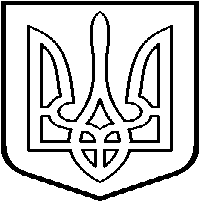 